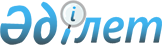 О порядке обслуживания депутатов Парламента Республики Казахстан автомобильным транспортомРАСПОРЯЖЕНИЕ ПРЕЗИДЕНТА РЕСПУБЛИКИ КАЗАХСТАН от 16 января 1996 года № 2775

      В соответствии с пунктом 5 статьи 30 Конституционного закона Республики Казахстан от 16 октября 1995 года № 2529 "О Парламенте Республики Казахстан и статусе его депутатов" утвердить Положение о порядке обслуживания депутатов Парламента Республики Казахстан автомобильным транспортом (прилагается).

      Сноска. Преамбула с изменением, внесенным распоряжением Президента РК от 29.04.2013 № 201.      Президент

      Республики Казахстан 

УТВЕРЖДЕНО         

распоряжением Президента  

Республики Казахстан     

от 16 января 1996 года № 2775 

ПОЛОЖЕНИЕ

о порядке обслуживания депутатов Парламента Республики

Казахстан автомобильным транспортом      Сноска. Положение в редакции распоряжения Президента РК от 29.04.2013 № 201.

      1. Обслуживание депутатов Парламента Республики Казахстан автомобильным транспортом осуществляется Республиканским государственным предприятием на праве хозяйственного ведения "Автохозяйство ХОЗУ Парламента Республики Казахстан".



      2. Депутаты Парламента, за исключением должностных лиц, указанных в пункте 3 настоящего Положения, обслуживаются дежурными легковыми автомобилями и автобусами.



      3. Председатели Палат Парламента и их заместители, а также председатели постоянных комитетов обслуживаются персонально закрепленными за ними автомашинами.



      4. Автомашины предоставляются только для служебных поездок и в пределах столицы Республики Казахстан.



      5. Депутатам Парламента, указанным в пункте 2 настоящего Положения, устанавливается лимит пользования автотранспортом в количестве 75 часов в месяц.



      6. Для служебных поездок дежурные автомашины используются в рабочие дни с 8 до 20 часов, а после 20 часов, в том числе в нерабочие дни, только для поездки в аэропорт (аэровокзал), железнодорожный или автомобильный вокзалы (станции). 



      7. В выходные и праздничные дни и для неслужебных поездок автотранспорт выделяется за плату по установленным тарифам. 



      8. Для доставки депутатов Парламента, за исключением председателей Палат, их заместителей и председателей постоянных комитетов, к месту работы и жительства предоставляются легковые автомобили и автобусы.



      9. Хозяйственное управление Парламента Республики Казахстан определяет количество автотранспортных средств, маршруты движения легковых автомобилей и автобусов, устанавливает тарифы платных услуг за пользование автотранспортом и осуществляет контроль за его целевым использованием.
					© 2012. РГП на ПХВ «Институт законодательства и правовой информации Республики Казахстан» Министерства юстиции Республики Казахстан
				